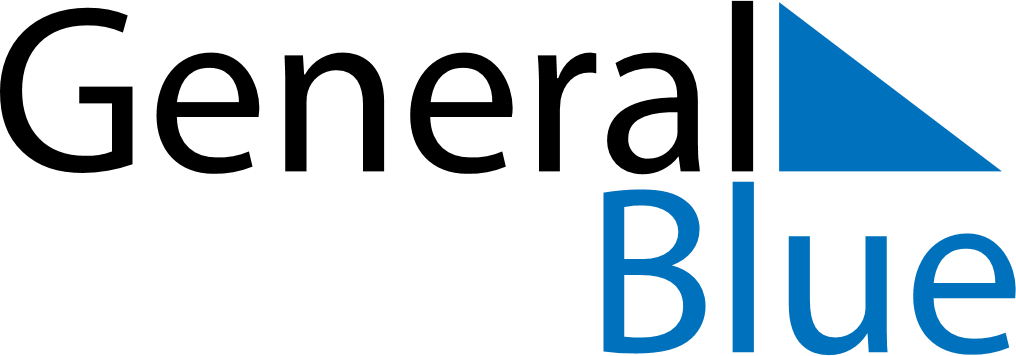 May 2023May 2023May 2023HaitiHaitiSundayMondayTuesdayWednesdayThursdayFridaySaturday123456Labour Day7891011121314151617181920Flag and Universities’ Day
Ascension Day2122232425262728293031